ПОСТАНОВЛЕНИЕ МИНИСТЕРСТВА ПРИРОДНЫХ РЕСУРСОВ И ОХРАНЫ ОКРУЖАЮЩЕЙ СРЕДЫ РЕСПУБЛИКИ БЕЛАРУСЬ31 января 2022 г. № 18Об утверждении регламента административной процедуры о предоставлении в обособленное водопользование водных объектовНа основании абзаца третьего пункта 3 Указа Президента Республики Беларусь от 25 июня 2021 г. № 240 «Об административных процедурах, осуществляемых в отношении субъектов хозяйствования», пункта 9 Положения о Министерстве природных ресурсов и охраны окружающей среды Республики Беларусь, утвержденного постановлением Совета Министров Республики Беларусь от 20 июня 2013 г. № 503, Министерство природных ресурсов и охраны окружающей среды Республики Беларусь ПОСТАНОВЛЯЕТ:1. Утвердить Регламент административной процедуры, осуществляемой в отношении субъектов хозяйствования, по подпункту* 6.9.1 «Получение решения о предоставлении поверхностного водного объекта (его части) в обособленное водопользование для хозяйственно-питьевых, гидроэнергетических нужд или нужд обеспечения обороны с выдачей в установленном порядке государственного акта на право обособленного водопользования» (прилагается).______________________________* Для целей настоящего постановления под подпунктом понимается подпункт пункта единого перечня административных процедур, осуществляемых в отношении субъектов хозяйствования, утвержденного постановлением Совета Министров Республики Беларусь от 24 сентября 2021 г. № 548.2. Настоящее постановление вступает в силу с 27 марта 2022 г.СОГЛАСОВАНОРЕГЛАМЕНТ
административной процедуры, осуществляемой в отношении субъектов хозяйствования, по подпункту 6.9.1 «Получение решения о предоставлении поверхностного водного объекта (его части) в обособленное водопользование для хозяйственно-питьевых, гидроэнергетических нужд или нужд обеспечения обороны с выдачей в установленном порядке государственного акта на право обособленного водопользования»1. Особенности осуществления административной процедуры:1.1. наименование уполномоченного органа (подведомственность административной процедуры):районные исполнительные комитеты – в случаях предоставления поверхностных водных объектов (их частей), находящихся на территории соответствующего района;областные исполнительные комитеты – в случаях предоставления поверхностных водных объектов (их частей), находящихся на территории нескольких районов в пределах соответствующей области;1.2. нормативные правовые акты, регулирующие порядок осуществления административной процедуры:Закон Республики Беларусь от 28 октября 2008 г. № 433-З «Об основах административных процедур»;Водный кодекс Республики Беларусь;Указ Президента Республики Беларусь от 25 июня 2021 г. № 240 «Об административных процедурах, осуществляемых в отношении субъектов хозяйствования»;постановление Совета Министров Республики Беларусь от 2 марта 2015 г. № 152 «О некоторых мерах по реализации Водного кодекса Республики Беларусь»;постановление Совета Министров Республики Беларусь от 24 сентября 2021 г. № 548 «Об административных процедурах, осуществляемых в отношении субъектов хозяйствования»;1.3. иные имеющиеся особенности осуществления административной процедуры:1.3.1. административная процедура не осуществляется в случаях, предусмотренных частью второй пункта 2 статьи 31 Водного кодекса Республики Беларусь;1.3.2. дополнительные основания для отказа в осуществлении административной процедуры по сравнению с Законом Республики Беларусь «Об основах административных процедур» определены в пункте 6 статьи 31 Водного кодекса Республики Беларусь;1.3.3. обжалование решений областных исполнительных комитетов осуществляется в судебном порядке.2. Документы и (или) сведения, необходимые для осуществления административной процедуры, представляемые заинтересованным лицом:Заинтересованным лицом при необходимости могут представляться иные документы, предусмотренные в части первой пункта 2 статьи 15 Закона Республики Беларусь «Об основах административных процедур».3. Сведения о справке или ином документе, выдаваемом (принимаемом, согласовываемом, утверждаемом) уполномоченным органом по результатам осуществления административной процедуры:Иные действия, совершаемые уполномоченным органом по исполнению административного решения, – направляет копию государственного акта на право обособленного водопользования в Министерство природных ресурсов и охраны окружающей среды.4. Порядок подачи (отзыва) административной жалобы: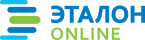 Официальная правовая информация.  Информационно-поисковая система ”ЭТАЛОН-ONLINE“, 11.04.2022  Национальный центр правовой информации Республики БеларусьМинистрА.П.ХудыкМинистерство экономики
Республики БеларусьБрестский областной
исполнительный комитетВитебский областной
исполнительный комитетГомельский областной
исполнительный комитетГродненский областной
исполнительный комитетМинский областной
исполнительный комитетМогилевский областной
исполнительный комитетМинский городской
исполнительный комитетУТВЕРЖДЕНОПостановление
Министерства природных
ресурсов и охраны
окружающей среды
Республики Беларусь
31.01.2022 № 18Наименование документа и (или) сведенийТребования, предъявляемые к документу и (или) сведениямФорма и порядок представления документа и (или) сведенийзаявлениезаявление должно содержать сведения, предусмотренные в абзаце первом пункта 4 статьи 31 Водного кодекса Республики Беларусьв письменной форме:
нарочным (курьером) либо по почтекопия плана местоположения поверхностного водного объекта (его части)гидрологические данные поверхностного водного объекта (его части)план мероприятий по предотвращению загрязнения, засорения водНаименование документаСрок действияФорма представлениягосударственный акт на право обособленного водопользованиясрок устанавливается в соответствии со статьей 33 Водного кодекса Республики БеларусьписьменнаяНаименование государственного органа (иной организации), рассматривающего административную жалобуФорма подачи (отзыва) административной жалобы (электронная и (или) письменная форма)областной исполнительный комитет (в отношении решения районного исполнительного комитета)письменная